Творческое  задание  для  группы ГРУППА «ИСТОРИКИ»  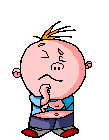 Взять интервью у главных персонажей сказки «Дикие лебеди»1.-Почему вы выгнали детей из родного дома? (Вопрос  злой мачехе)2.Как вам жилось в замке без детей?(Вопрос королю-отцу)3.Что помогло вам перенести все испытания и трудности?(Вопрос Элизе) и т. д.Проблемный  вопрос  для  другой  группы (Высказать своё мнение, доказать свою правоту, рассуждая, приводя цитаты из текста. Очень важно, чтобы каждый имел свою точку зрения.):1.Как вы думаете, любил ли  молодой король Элизу? Почему же он согласился её сжечь? Как бы вы поступили на его месте?Творческое  задание  для  группы  «ТЕОРЕТИКИ»Взять интервью у главных персонажей сказки «Дикие лебеди»1.-Почему вы выгнали детей из родного дома? (Вопрос  злой мачехе)2.Как вам жилось в замке без детей?(Вопрос королю-отцу)3.Что помогло вам перенести все испытания и трудности?(Вопрос Элизе) и т. д.Проблемный  вопрос  для  другой  группы(Высказать своё мнение, доказать свою правоту, рассуждая, приводя цитаты из текста. Очень важно, чтобы каждый имел свою точку зрения.):2.Как вы считаете, любил ли король-отец своих детей? Почему же он позволил выгнать их из дома?  Как бы вы поступили на его месте? Творческое  задание  для  группы  «АНАЛИТИКИ»Взять интервью у главных персонажей сказки «Дикие лебеди»1.-Почему вы выгнали детей из родного дома? (Вопрос  злой мачехе)2.Как вам жилось в замке без детей?(Вопрос королю-отцу)3.Что помогло вам перенести все испытания и трудности?(Вопрос Элизе) и т. д.Проблемный  вопрос  для  другой  группы (Высказать своё мнение, доказать свою правоту, рассуждая, приводя цитаты из текста. Очень важно, чтобы каждый имел свою точку зрения.):3.Смогли бы вы, будь на месте Элизы, преодолеть все трудности и испытания, выпавшие на её долю?Творческое  задание  для  группы  «ХУДОЖНИКИ»Взять интервью у главных персонажей сказки «Дикие лебеди»1.-Почему вы выгнали детей из родного дома? (Вопрос  злой мачехе)2.Как вам жилось в замке без детей?(Вопрос королю-отцу)3.Что помогло вам перенести все испытания и трудности?(Вопрос Элизе) и т. д.Проблемный  вопрос  для  другой  группы (Высказать своё мнение, доказать свою правоту, рассуждая, приводя цитаты из текста. Очень важно, чтобы каждый имел свою точку зрения.):4.Как вы думаете, есть ли сейчас в нашей жизни такие персонажи, как Элиза? Где вы о них слышали? Где вы с ними встречались?